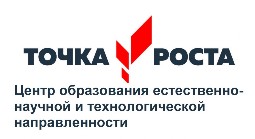 По всей России в образовательных организациях, расположенных в сельской местности и малых городах, по программе федерального проекта «Современная школа» национального проекта «Образование» создаются центры образования естественно – научной и технологической направленностей «ТОЧКА РОСТА». В нашей МБОУ Семено – Камышенской ООШ с 1 января 2021 года стартовал этот национальный проект.Центры превратятся в общественное пространство для развития общекультурных компетенций и цифровой грамотности населения, шахматного образования, проектной деятельности, творческой, социальной самореализации детей, педагогов и родительской общественности.1 сентября 2021 года на базе МБОУ Семено - Камышенской ООШ откроется центр образования естественно-научной и технологической направленностей «Точка роста» в рамках реализации федерального проекта «Современная школа» национального проекта «Образование».Целями создания Центра «Точка роста»  являются развитие у обучающихся естественно-научной, математической, информационной грамотности, формирования критического и креативного мышления, совершенствования навыков естественно-научной и технологической направленностей и  совершенствование условий для повышения качества образования в общеобразовательных организациях, расположенных в сельской местности и малых городах, расширения возможностей обучающихся в освоении учебных предметов естественно-научной и технологической направленностей, программ дополнительного образования естественно-научной и технической направленностей, а также для практической отработки учебного материала по учебным предметам «Физика», «Химия», «Биология».Создание Центров «Точка роста» предполагает комплекс условий по оснащению образовательных организаций оборудованием, расходными материалами, средствами обучения и воспитания для достижения образовательных результатов по предметным областям «Естественнонаучные предметы», «Математика и информатика», «Технология», образовательных программ общего образования естественно-научной и технологической направленностей, при реализации курсов внеурочной деятельности и дополнительных общеразвивающих программ естественно-научной и технической направленностей.Образовательная деятельность на базе центров «Точка роста» осуществляется по образовательным программам общего и дополнительного образования.Направления реализуемых с использованием ресурсов Центров «Точка роста» программ определяются в соответствии с методическими материалами и рекомендациями, устанавливаемыми и актуализируемыми Федеральным оператором.На базе центров «Точка роста» обеспечивается реализация образовательных программ естественно-научной и технологической направленностей, разработанных в соответствии с требованиями законодательства в сфере образования и с учетом рекомендаций Федерального оператора. В обязательном порядке на базе центров «Точка роста» обеспечивается освоение обучающимися учебных предметов «Физика», «Химия», «Биология» с использованием приобретаемого оборудования, расходных материалов, средств обучения и воспитания.Обучающиеся и педагоги МБОУ Семено - Камышенской ООШ получат дополнительные возможности для внедрения на уровнях начального общего и основного общего образования новых методов обучения и воспитания, образовательных технологий, обеспечивающих освоение обучающимися основных и дополнительных общеобразовательных программ естественно-научного и технического профилей.